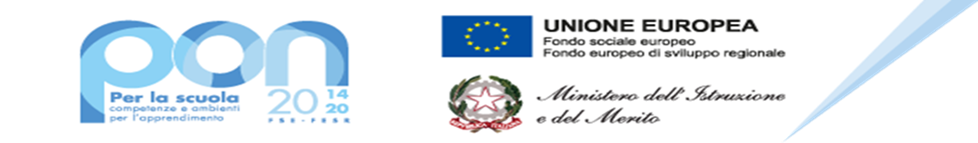 DIREZIONE DIDATTICA STATALE “I CIRCOLO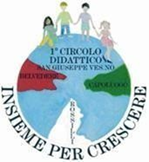 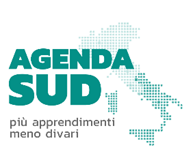 Via Cesare Battisti, 27 (Ex Piazza Risorgimento, 16)C.A.P. 80047 San Giuseppe Vesuviano (NA) Tel. 081/8271660 Cod. Fiscale 92019790630Cod. Istituto NAEE177001 e-mail: naee177001@istruzione.it P.E.C.: naee177001@pec.istruzione.itAl Dirigente Scolastico del I Circolo Didattico di San GiuseppeALLEGATO A (istanza di partecipazione FIGURE DI  DIDATTICA  - TUTOR  - “Agenda Sud”Avviso pubblico  di selezione interna per il reclutamento di: Tutor interni – Esperti interni – Figura di supporto al coordinamento e di Referente per la valutazione internePON. Fondi Strutturali Europei – Programma Operativo Nazionale “Per la scuola, competenze e ambienti per l’apprendimento” 2014-2020. Asse I – Istruzione – Fondo Sociale Europeo (FSE). Asse I – Istruzione – Obiettivi Specifici 10.2 – Azione 10.2.2 – Nota di Adesione prot. n. 134894 del 21 novembre 2023 – Decreto del Ministro dell’istruzione e del merito 30 agosto 2023, n. 176 – c.d. “Agenda Sud"Domanda di partecipazione alla selezione bando per il percorso formativo Azione 10.2.2A – FSEPON – CA -2024 – 24  - C.U.P.: J74D23001990001 “ A SCUOLA DI COMPETENZE “Il/la sottoscritto/a 	nato/a a	il  	codice fiscale | | | | | | | | | | | | | | | | |residente a	via 	recapito tel.	recapito cell.  	indirizzo E-Mail	indirizzo PEC 		 in servizio presso		con la qualifica di  		CHIEDEDi partecipare alla selezione per l’attribuzione dell’incarico di TUTOR relativamente al progetto di cui sopra nei moduli:(N.B.: BARRARE LA CASELLA DI SCELTA PER PARTECIPARE – INSERIRE IL NUMERO DI PREFERENZA)A tal fine, consapevole della responsabilità penale e della decadenza da eventuali benefici acquisiti nel caso di dichiarazioni mendaci, dichiara sotto la propria responsabilità quanto segue:di aver preso visione delle condizioni previste dal bandodi essere in godimento dei diritti politicidi non aver subito condanne penali ovvero di avere i seguenti provvedimenti penali pendenti:di non avere procedimenti penali pendenti, ovvero di avere i seguenti procedimenti penali pendenti :di impegnarsi a documentare puntualmente tutta l’attività svoltadi essere disponibile ad adattarsi al calendario definito dal Gruppo Operativo di Pianodi non essere in alcuna delle condizioni di incompatibilità con l’incarico previsti dalla norma vigentedi avere la competenza informatica l’uso della piattaforma on line “Gestione progetti PON scuola”Data	firma 	Si allega alla presenteDocumento di identità in fotocopiaAllegato B (griglia di valutazione)Curriculum VitaeN.B.: La domanda priva degli allegati o non firmati non verrà presa in considerazioneDICHIARAZIONI AGGIUNTIVEIl/la sottoscritto/a,	AI SENSI DEGLI ART. 46 E 47 DEL DPR 28.12.2000 N. 445, CONSAPEVOLE DELLARESPONSABILITA' PENALE CUI PUO’ ANDARE INCONTRO IN CASO DI AFFERMAZIONI MENDACI AI SENSI DELL'ART. 76 DEL MEDESIMO DPR 445/2000 DICHIARA DI AVERE LA NECESSARIA CONOSCENZA DELLA PIATTAFORMA GPU E DI QUANT’ALTRO OCCORRENTE PER SVOLGERE CON CORRETTEZZA TEMPESTIVITA’ ED EFFICACIA I COMPITI INERENTI LA FIGURA PROFESSIONALE PER LA QUALE SI PARTECIPAData	firma 	Il/la sottoscritto/a, ai sensi della legge 196/03 e successivo GDPR679/2016, autorizza l’istituto I CIRCOLO DIDATTICO DI SAN GIUSEPPE VESUVIANO al trattamento dei dati contenuti nella presente autocertificazione esclusivamente nell’ambito e per i fini istituzionali della Pubblica AmministrazioneData	firma 	Data _________________________                                                                 FirmBarrare per selezionareModuloTitoloN° orePreferenzaItaliano per stranieriL2 L'ITALIANO CHE INCLUDE 130Italiano per stranieriL2 L'ITALIANO CHE INCLUDE 230Lingua madreLeggere e scivere...che passione 130Lingua madreLeggere e scivere...che passione 230Lingua madreLeggere e scivere...che passione 330Lingua madreScrittori in erba30MatematicaGiocando con i numeri30MatematicaCostruisco la mia Matematica 130MatematicaCostruisco la mia Matematica 230MatematicaCostruisco la mia Matematica 330Lingua inglese per gli allievi delle scuole primarieFly with English 130Lingua inglese per gli allievi delle scuole primarieFly with English 230Lingua inglese per gli allievi delle scuole primarieFly with English 330Lingua inglese per gli allievi delle scuole primarie“ONE…TWO…THREE PLAY WITH ME!30GRIGLIA DI VALUTAZIONE DEI TITOLI PER TUTOR D’AULA(allegato B)GRIGLIA DI VALUTAZIONE DEI TITOLI PER TUTOR D’AULA(allegato B)GRIGLIA DI VALUTAZIONE DEI TITOLI PER TUTOR D’AULA(allegato B)GRIGLIA DI VALUTAZIONE DEI TITOLI PER TUTOR D’AULA(allegato B)GRIGLIA DI VALUTAZIONE DEI TITOLI PER TUTOR D’AULA(allegato B)GRIGLIA DI VALUTAZIONE DEI TITOLI PER TUTOR D’AULA(allegato B)CRITERI DI AMMISSIONE: COMPETENZE ACCERTABILI DI UTILIZZO DELLA GPUREQUISITI DI AMMISSIONE: ESSERE DOCENTE INTERNO PER TUTTO IL PERIODO DEL MODULOCRITERI DI AMMISSIONE: COMPETENZE ACCERTABILI DI UTILIZZO DELLA GPUREQUISITI DI AMMISSIONE: ESSERE DOCENTE INTERNO PER TUTTO IL PERIODO DEL MODULOCRITERI DI AMMISSIONE: COMPETENZE ACCERTABILI DI UTILIZZO DELLA GPUREQUISITI DI AMMISSIONE: ESSERE DOCENTE INTERNO PER TUTTO IL PERIODO DEL MODULOda compilare a cura del candidatoda compilare a cura della commissioneL' ISTRUZIONE, LA FORMAZIONENELLO SPECIFICO SETTORE IN CUI SI CONCORREL' ISTRUZIONE, LA FORMAZIONENELLO SPECIFICO SETTORE IN CUI SI CONCORREL' ISTRUZIONE, LA FORMAZIONENELLO SPECIFICO SETTORE IN CUI SI CONCORREA1. LAUREA(vecchio ordinamento o magistrale)PUNTIA1. LAUREA(vecchio ordinamento o magistrale)110 e lode15A1. LAUREA(vecchio ordinamento o magistrale)100 - 11012A1. LAUREA(vecchio ordinamento o magistrale)< 10010A2. LAUREA (triennale in alternativa al punto A1)8A3. DIPLOMA SCUOLASECONDARIA (in alternativa al punto A1 e A2)5LE CERTIFICAZIONI OTTENUTELE CERTIFICAZIONI OTTENUTELE CERTIFICAZIONI OTTENUTEB1. COMPETENZE I.C.T.CERTIFICATE riconosciute dal MIURMax 25 punti cad.B2. COMPETENZE LINGUISTICHE CERTIFICATE LIVELLO B2Max 15 puntiB3. COMPETENZE LINGUISTICHE CERTIFICATELIVELLO B1 (in alternativa a B2)Max 13 puntiLE ESPERIENZENELLO SPECIFICO SETTORE IN CUI SI CONCORRELE ESPERIENZENELLO SPECIFICO SETTORE IN CUI SI CONCORRELE ESPERIENZENELLO SPECIFICO SETTORE IN CUI SI CONCORREC1. ESPERIENZE DI TUTOR D’AULA/DIDATTICO (min. 20 ore) NEI PROGETTI FINANZIATI DAL FONDOSOCIALE EUROPEO (PON – POR)Max 104 punti cad.C2. ESPERIENZE DI FACILITATORE/VALUTATOR E (min. 20 ore) NEI PROGETTI FINANZIATI DAL FONDOSOCIALE EUROPEO (PON – POR)Max 52 punti cad.C3. CONOSCENZE SPECIFICHE DELL' ARGOMENTO DELLA FORMAZIONE(documentate attraverso pubblicazioni o corsi seguiti (min 12 ore) per i quali è stato rilasciato un attestato )Max. 52 punti cad.TOTALEMAX 90